Миф или реальность?Как хочется, чтобы дети с огромным желанием и интересом спешили на ваши занятия. Как хочется самому педагогу идти на занятия -как на праздник. Миф или реальность?Имея за плечами не один год преподавания, могу с уверенностью утвержать-реальность! Реальность, за которой стоят груды прочитанных книг, методических пособий и учебников, и не малый список просмотренных и изученных интернет-ресурсов, обучение на различных курсах повышения квалификации, общение с педагогами–соратниками, посещение и проведение занятий и уроков на Lesson study, общение и внимательное наблюдение за детьми  и конечно огромная любовь к ним и к своему предмету.И сколько бы не было за плечами проработанных с детьми лет, каждый раз перед новым рабочим днем, педагог снова и снова садится за стол, начиная размышления: как провести завтра успешно  занятие? в какой форме преподнести учебный материал? чем вызвать искру любопытных детских глаз? при этом достигнуть поставленные цель и задачи, соответствовать государственным стандартам  обучения.Конечно творчески работающий педагог ищет новые эффективные методы преподавания и такие приемы педагогической техники, способные активизировать умственную деятельность детей, стимулировать их к самостоятельному приобретению знаний, чтобы на занятиях каждый ребенок работал увлеченно и активно.Этого возможно добиться повышая интерес детей к занятиям и урокам, используя разнообразные методы, одним из которых является занимательность. Можно вызвать увлечение предметом применяя занимательность, даже у самого слабого ученика. И особенно интересны детям нестандартные, игровые методы. И у педагога появляется возможность в интересной для детей игровой форме дать  учебный материал, который в традиционной форме усваивается очень слабо и без интереса. Используя нестандартные формы обучения можно развивать у детей умения и навыки, учить мыслить самостоятельно, вызвать стремление к знаниям и любовь к вашему предмету. Я «не открою Америку», если предложу вашему вниманию четко сформулированные приемы организации  нетрадиционных форм работы на занятиях и уроках, а также дидактические приемы: как заинтересовать обучающихся лекцией, не скучно повторить основной материал темы, вызвать интерес к учебной проблеме и др. Но буду очень рада, если молодому педагогу поможет предложенный мной материал.«Вход в урок»: тему предстоящего урока или занятия, предложить в форме ребуса, кроссворда или загадки, отгадка к которым является «ключевым» словом из темы урока.«Интересная цель»: перед обучающимся необходимо поставить интересную, отчетливую и посильную цель, преследуя которую обучающийся реализует учебное задание и достигает ее.«Изумление»: необходимо привлечь внимание к простому учебному материалу, подобрав соответствующий факт, вызывающий удивление обучающего.«Свой контроль»: обучающие самостоятельно составляют вопросы к пройденному материалу на занятии.«Дуэль»: игра, где один обучающийся выбирает соперника и задает ему вопрос со «Своего контроля», если соперник отвечает правильно, то следующего соперника выбирает он и задает вопрос со «Своего контроля», в противном случае первый задававший вопрос выбирает следующего соперника. Данный и предыдущий метод помогают «убить двух зайцев» на уроке: закрепить пройденный материал и повторить его.«Премия»: внимательные обучающие, которые во время занятия дополняют , кратко отвечают с места, задают интересные вопросы по теме занятия получают «бонусы», накопил пять бонусов, можно обменять на «пятерку». Так как я веду занятия по информатике, то «бонусы» мы называем «Инфобитами». Накопил 8 «инфобитов» получил «пять». И дети навсегда не подсознательно запоминают , что в 1 байте-8 бит.«Продолжи предложение»: педагог начинает преложение, а обучающий продолжает. Метод можно использовать, для закрепления, повторения пройденного на занятии нового материала.«Snow-ball»: педагог или ребенок бросает небольшой мяч -  снежок своим соклассникам, и задают теоретический  вопрос по пройденной теме. Тот, кто поймал снежок, отвечает на вопрос и, задает  очередной теоретический вопрос по  теме урока, кидая снежок следующему ребенку.  «Антианаграмма»: необходимо по заданным словам, составленным из букв некоторого слова по правилам анаграммы, определить это слово. При этом следует помнить, что искомое слово связано с темой занятия и все буквы заданных слов имеются в искомом слове. Например: Мирта, гол. Ответ: Алгоритм.«Ходом шахматного коня»: в приведенных таблицах записаны слова, связанные с темой занятия. Их можно прочитать, пройдя по клеткам так, как «ходит» шахматная фигура «конь». Необходимо определить записанные слова и дать определение термину.Например: Ответ: дисковод; дисковод — устройство компьютера, позволяющее осуществить чтение и запись информации на съемный носитель информации.«Натворды»: кроссворд, все слова которого имеют общую часть, общее ядро (оно должно быть связано с темой урока). Например: 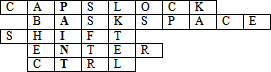  Методические приемы имеют  большие возможности для обучения, развития и воспитания детей, решая многочисленные педагогические вопросы. С их помощью обучающиеся приобретает различные знания, умения, навыки, вырабатывает личностные качества.И в завершении хочу привести цитату французского писателя  Анатоля Франса «Учиться надо только весело, чтобы переваривать знания, надо поглощать их с аппетитом»!